   В Отделе МВД России по Усть-Катавскому городскому округу подвели итоги оперативно-профилактической операции «Район» 22 января сотрудниками отдела МВД России по Усть-Катавскому городскому округу проведено оперативно-профилактическое мероприятие «Район». Данное мероприятие проводилось с целью предупреждения, пресечения и раскрытия преступлений, совершаемых на улицах и в иных общественных местах, в том числе связанных с незаконным оборотом оружия, наркотических веществ, задержания лиц, находящихся в розыске, пресечения антиобщественных проявлений, а также обеспечения правопорядка                    и общественной безопасности граждан в вечернее и ночное время. Перед началом операции «Район», состоялся гарнизонный развод, для личного состава был проведен инструктаж, а также обозначены цели и задачи проводимого оперативно-профилактического мероприятия, было обращено внимание полицейских на неукоснительное соблюдение законности                   и вежливое, корректное общение с гражданами.В мероприятии было задействовано 36 сотрудников ОМВД России по Усть-Катавскому городскому округу, 2 сотрудника Росгвардии,                           5 представителей добровольных народных дружин и представитель уголовно-исполнительной инспекции. Во время операции,  сотрудники правоохранительных органов  проверили 38 единиц автотранспорта, в том числе 5 осуществляющего пассажирские перевозки. Проверено 82 лица состоящих на профилактических  учетах в ОВД,  в том числе 12 несовершеннолетних и 10 родителей несовершеннолетних,         а также лиц состоящих под административным надзором - 21. Два владельца огнестрельного оружия, 8 мест проживания  иностранных граждан и лиц без гражданства. Проверено 25 объектов торговли. Дактилоскопировано 4 человека, 4 лица поставлено на фотоучет.      В ходе проведения операции сотрудниками полиции составлено 40 административных протоколов, основные нарушения выявлены по ст.6.1.1 КРФобАП «Побои»,  по ст. 20.6.1 КРФобАП «Невыполнение правил поведения при чрезвычайной ситуации или угрозе ее возникновения", по ст. 20.25 КРФобАП «Уклонение от исполнения административного наказания». А также по  ст. 19.15 КРФобАП «Проживание гражданина Российской Федерации без документа, удостоверяющего личность гражданина (паспорта)»,  по ст. 18.8ч.1      « Нарушение иностранным гражданином или лицом без гражданства правил въезда в Российскую Федерацию либо режима пребывания (проживания) в Российской Федерации».В результате ОПМ «Район» сотрудниками отдела МВД России по        Усть-Катавскому городскому округу было выявлено и раскрыто 4 преступления, лица допустившие нарушения привлечены к ответственности. Сообщил заместитель начальника Отдела МВД России по Усть-Катавскому городскому округу - начальник полиции майор полиции Андрей Ульянов.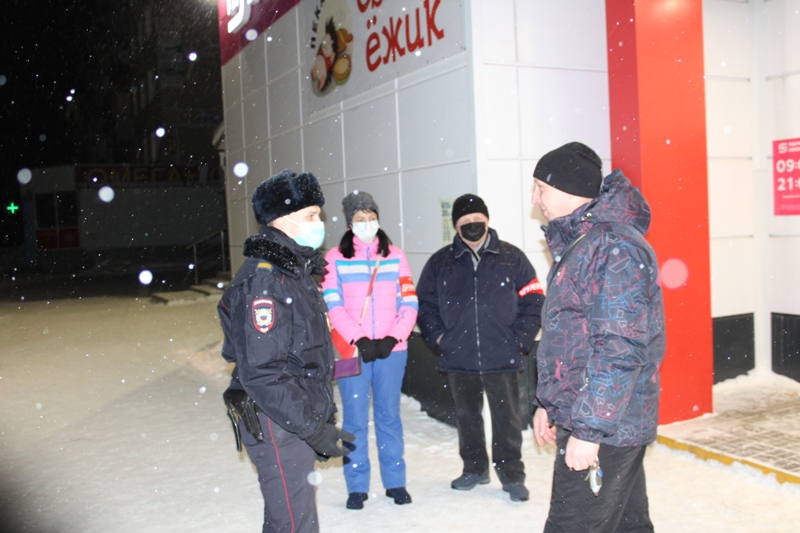 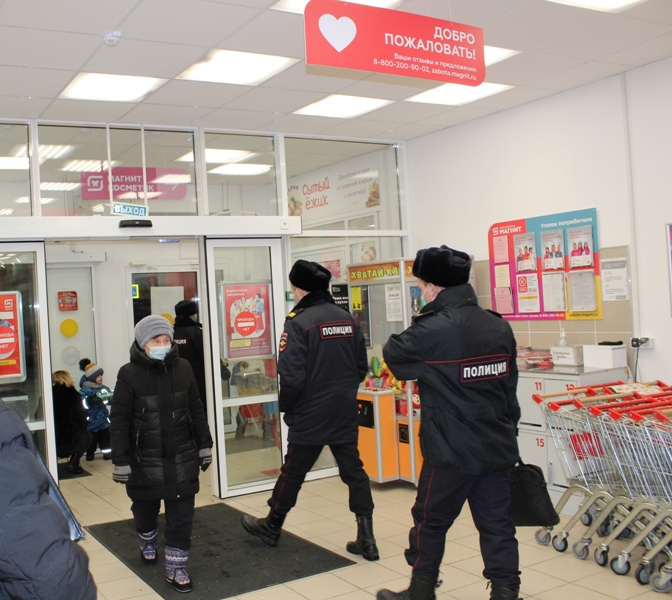 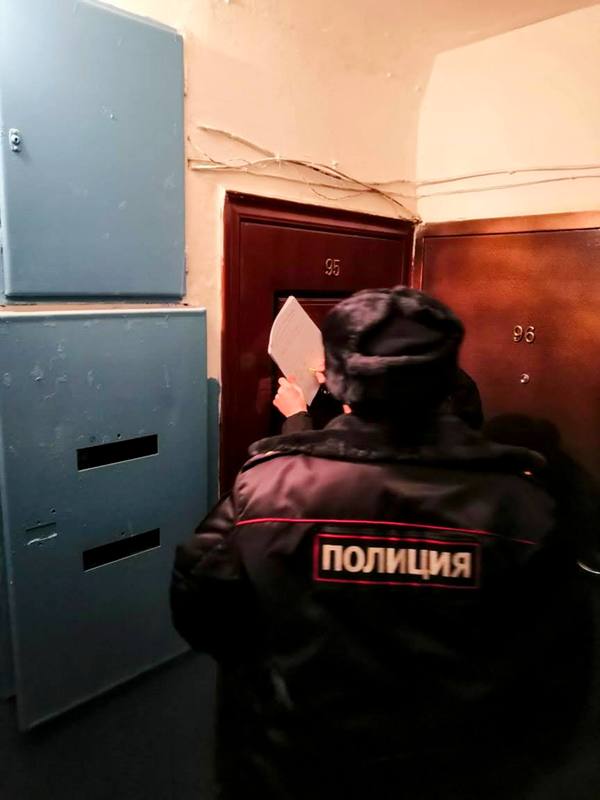 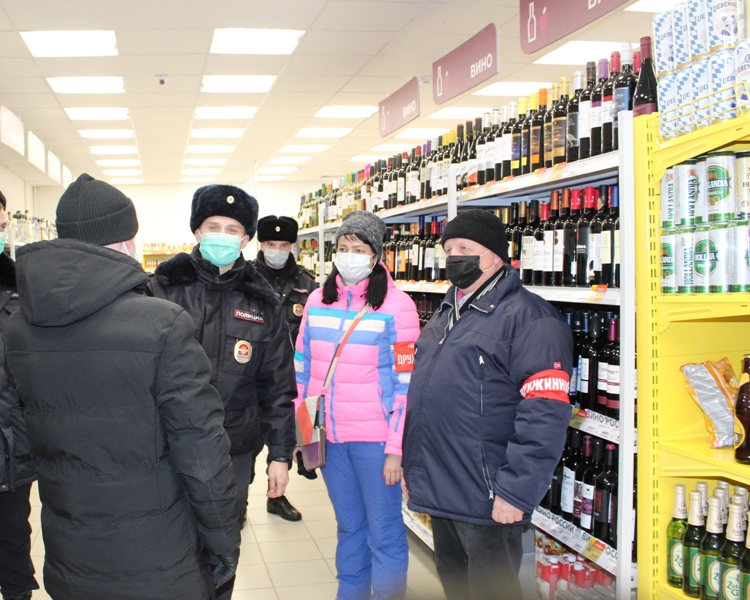 